FRANKLIN COUNTYREQUEST FOR PROPOSALSENGINEERING GRANT SERVICESDate:	3/10/2023Letters of Interest and statements of qualifications and proposals are being requested from engineering firms with a strong record in successfully assisting local governments with the implementation of Community Development Block Grant (CDBG) programs. Responding firms should be technically qualified and licensed in the State of Georgia to provide these services.Plans are to contract for engineering preliminary design services required for a potential 2023 Community Development Block Grant- Employment Incentive Program (CDBG-EIP) project and, if funded, for engineering services for the implementation of the project. The purpose of the project is to extend existing sewer infrastructure improvements (design/construct); and to serve areas in the county comprehensive plan for development and serve a new business that will provide new jobs and private investment to Franklin County.Information which should be submitted for our evaluation is as follows:History of firm and resourcesCDBG/EIP/RDF experience, including other DCA grant programsKey personnel/qualificationsCurrent workloadScope and level of service proposedExperience with similar projects and list of references Fees and/or Percentages (if any) associated with the Preliminary Engineering Report (PER) for the application, and Design and Construction Management Services, if the project is funded. The draft PER would be needed no later than _____05/10/2023______________.Errors and Omissions InsuranceStatement of Qualifications FormSection 3 Certification Form (Only Submit with your Proposal if you are claiming Section 3 Status.)This project is covered under the requirements of Section 3 of the HUD Act of 1968, as amended and Section 3 Business Concerns are encouraged to apply. All contracts are subject to Federal and State contract provisions prescribed by the Georgia Department of Community Affairs. FRANKLIN COUNTY also abides by the following laws as they pertain to HUD Assisted Projects: Title VI of the Civil Rights Act of 1964; Section 109 of the Housing and Community Development Act of 1974, Title 1; Title VII of the Civil Rights Act of 1968 (Fair Housing Act); Section 104(b)(2) of the Housing and Community Development Act of 1974; Section 504 of the Rehabilitation Act of 1973 as amended; Title II of the Americans with Disabilities Act of 1990 (ADA); and the Architectural Barriers Act of 1968. Interested parties should request copies of the Statement of Qualifications Form AND Section 3 Solicitation Package prior to preparing and submitting their proposal.  Proposals should be received no later than 5:00 PM on 4/12/2023].  Proposals received after the above date and time may not be considered. We reserve the right to accept or reject any and all proposals and to waive informalities in the proposal process.  Questions, Statement of Qualifications, Section 3 Certification form requests (i.e. request for Section 3 preference), and proposal packages should be submitted to the name and address listed below:FRANKLIN COUNTYATTN: DERRICK TURNER, COUNTY MANAGERP.O. BOX 159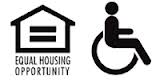 CARNESVILLE, GA 30521	Phone: 706-384-2483Email: dturner@franklincountyga.gov******************************************************************************